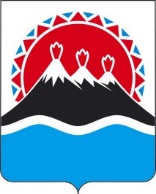 РЕГИОНАЛЬНАЯ СЛУЖБАПО ТАРИФАМ И ЦЕНАМ КАМЧАТСКОГО КРАЯПОСТАНОВЛЕНИЕВ соответствии с Федеральным законом от 27.07.2010 № 190-ФЗ 
«О теплоснабжении», постановлением Правительства Российской Федерации от 22.10.2012 № 1075 «О ценообразовании в сфере теплоснабжения», приказами ФСТ России от 13.06.2013 № 760-э «Об утверждении Методических указаний по расчету регулируемых цен (тарифов) в сфере теплоснабжения», от 07.06.2013 № 163 
«Об утверждении Регламента открытия дел об установлении регулируемых цен (тарифов) и отмене регулирования тарифов в сфере теплоснабжения», постановлением Правительства Камчатского края от 07.04.2023 № 204-П 
«Об утверждении Положения о Региональной службе по тарифам и ценам Камчатского края», протоколом Правления Региональной службы по тарифам и ценам Камчатского края от ХХ.ХХ.2023 № ХХ, на основании заявления ООО «РСО «Силуэт» от 26.04.2023 № 134/04.ПОСТАНОВЛЯЮ:Утвердить долгосрочные параметры регулирования для общества с ограниченной ответственностью «Ресурсно-снабжающая организация «Силуэт» (далее – ООО «РСО «Силуэт»), устанавливаемые на 2024 - 2028 годы для формирования тарифов в сфере теплоснабжения с применением метода индексации установленных тарифов согласно приложению 1.Утвердить экономически обоснованные тарифы на тепловую энергию, поставляемую ООО «РСО «Силуэт» потребителям Петропавловск-Камчатского городского округа на 2024 - 2028 годы согласно приложению 2.Утвердить льготные тарифы на тепловую энергию на нужды горячего водоснабжения ООО «РСО «Силуэт» населению и исполнителям коммунальных услуг для населения Петропавловск-Камчатского городского округа, на 2024 – 2028 годы согласно приложению 3.Утвердить льготные тарифы на тепловую энергию на нужды горячего водоснабжения ООО «РСО «Силуэт» населению и исполнителям коммунальных услуг для населения Петропавловск-Камчатского городского округа, на 2024 – 2028 годы согласно приложению 4.Утвердить тарифы на теплоноситель, поставляемый ООО «РСО «Силуэт» потребителям Петропавловск-Камчатского городского округа, на 2024 – 2028 годы согласно приложению 5.Утвердить тарифы на горячую воду в открытой системе теплоснабжения (горячего водоснабжения), поставляемую ООО «РСО «Силуэт» потребителям Петропавловск-Камчатского городского округа, на 2024 – 2028 годы согласно приложению 6. Компенсация выпадающих доходов ООО «РСО «Силуэт» от разницы между экономически обоснованными и льготными тарифами на тепловую энергию, поставляемую на нужды отопления и горячего водоснабжения населению и исполнителям коммунальных услуг для населения, производится за счет субсидий, предоставляемых предприятиям из краевого бюджета на 2024 -2028 годы в соответствии с постановлением Правительства Камчатского края от 17.01.2011 № 3-П «Об установлении расходных обязательств Камчатского края по предоставлению из краевого бюджета субсидий предприятиям коммунального комплекса в целях возмещения недополученных доходов в связи с оказанием потребителям коммунальных услуг по льготным тарифам». Настоящее постановление вступает в силу с 1 января 2024 года.Приложение 1 к постановлению Региональной службы по тарифам и ценам Камчатского края от ХХ.ХХ.2023 № ХХДолгосрочные параметры регулирования для ООО «РСО «Силуэт», устанавливаемые на 2024 - 2028 годы для формированиятарифов с применением метода индексации установленных тарифов<*> Заполняется в случае, если регулируемой организацией утверждена программа в области энергосбережения и повышения энергетической эффективности в соответствии с законодательством Российской Федерации об энергосбережении и о повышении энергетической эффективности.<**> Заполняется в случае, если орган регулирования применяет понижающий коэффициент на переходный период в соответствии с Правилами распределения расхода топлива.Приложение 2 к постановлению Региональной службы по тарифам и ценам Камчатского края от ХХ.ХХ.2023 № ХХЭкономически обоснованные тарифы на тепловую энергию, поставляемую ООО «РСО «Силуэт» потребителям Петропавловск-Камчатского городского округа на 2024 - 2028 годы* Выделяется в целях реализации пункта 6 статьи 168 Налогового кодекса Российской Федерации (часть вторая)Приложение 3 к постановлению Региональной службы по тарифам и ценам Камчатского края от ХХ.ХХ.2023 № ХХЛьготные тарифы на тепловую энергию на нужды отопления, поставляемую ООО «РСО «Силуэт» населению и исполнителям коммунальных услуг для населения Петропавловск-Камчатского городского округа на 2024 - 2028 годы<*>  значения льготных тарифов на тепловую энергию для населения и исполнителям коммунальных услуг для населения на период 2020-2023 года устанавливаются при ежегодной корректировке экономически обоснованных тарифов с учетом утвержденных индексов изменения размера вносимой гражданами платы за коммунальные услуги в среднем по субъектам Российской Федерации и предельно допустимых отклонений по отдельным муниципальным образованиям от величины указанных индексов по субъектам Российской Федерации в соответствии с Основами формирования индексов изменения размера платы граждан за коммунальные услуги в Российской Федерации, утвержденными постановлением Правительства Российской Федерации от 30 апреля 2014 г. № 400 «О формировании индексов изменения размера платы граждан за коммунальные услуги в Российской Федерации».* Выделяется в целях реализации пункта 6 статьи 168 Налогового кодекса Российской Федерации (часть вторая)Приложение № 4к постановлению Региональной службыпо тарифам и ценам Камчатского краяот ХХ.12.2023 № ХХХЛьготные тарифы на тепловую энергию на нужды горячего водоснабжения,поставляемую ООО «РСО «Силуэт» населению и исполнителям коммунальных услуг для населения Петропавловск-Камчатского городского округана 2024 - 2028годы<*>  значения льготных тарифов на тепловую энергию для населения и исполнителям коммунальных услуг для населения на период 2020-2023 годы устанавливаются при ежегодной корректировке экономически обоснованных тарифов с учетом утвержденных индексов изменения размера вносимой гражданами платы за коммунальные услуги в среднем по субъектам Российской Федерации и предельно допустимых отклонений по отдельным муниципальным образованиям от величины указанных индексов по субъектам Российской Федерации в соответствии с Основами формирования индексов изменения размера платы граждан за коммунальные услуги в Российской Федерации, утвержденными постановлением Правительства Российской Федерации от 30 апреля 2014 г. № 400 «О формировании индексов изменения размера платы граждан за коммунальные услуги в Российской Федерации».* Выделяется в целях реализации пункта 6 статьи 168 Налогового кодекса Российской Федерации (часть вторая)Приложение № 5к постановлению Региональной службыпо тарифам и ценам Камчатского краяот ХХ.12.2023 № ХХХТарифы на теплоноситель, поставляемый ООО «РСО «Силуэт» потребителям Петропавловск-Камчатского городского округа, на 2024-2028 годы* Выделяется в целях реализации пункта 6 статьи 168 Налогового кодекса Российской
Федерации (часть вторая)Приложение № 6к постановлению Региональной службыпо тарифам и ценам Камчатского края от ХХ.12.2023 № ХХХТарифы на горячую воду в открытой системе теплоснабжения
(горячего водоснабжение), поставляемую ООО «РСО «Силуэт» потребителям
Петропавловск-Камчатского городского округа, на 2024 - 2028 годы* Выделяется в целях реализации пункта 6 статьи 168 Налогового кодекса Российской
Федерации (часть вторая)Примечание: приказом Министерства жилищно-коммунального хозяйства и энергетики Камчатского края от 30.11.2015 № 596 «Об утверждении нормативов расхода тепловой энергии, используемой на подогрев холодной воды для предоставления коммунальной услуги по горячему водоснабжению в Петропавловск-Камчатском городском округе Камчатского края» утвержден норматив расхода тепловой энергии, используемой на подогрев холодной воды для предоставления коммунальной услуги по горячему водоснабжению ООО «РСО «Силуэт» в Петропавловск-Камчатского городского округа. В соответствии с пунктом 42 Правил предоставления коммунальных услуг собственникам и пользователям помещений в многоквартирных домах и жилых домов, утвержденных постановлением Правительства Российской Федерации от 06.05.2011 № 354, расчетная величина тарифа на горячую воду в открытой системе теплоснабжения (горячее водоснабжение) населению и исполнителям коммунальных услуг для населения с учетом вида благоустройства и с учетом НДС составляет:[Дата регистрации] № [Номер документа]г. Петропавловск-КамчатскийОб установлении тарифов в сфере теплоснабжения ООО «РСО «Силуэт» потребителям Петропавловск-Камчатского городского округа, на 2024-2028 годыРуководитель[горизонтальный штамп подписи 1]М.В. Лопатникова№ п/пНаименование регулируемого вида деятельности организацииГодБазовый уровень операционных расходовИндекс эффективности операционных расходовНормативный уровень прибылиПоказатели энергосбережения и энергетической эффективности*Показатели энергосбережения и энергетической эффективности*Показатели энергосбережения и энергетической эффективности*Реализация программ в области энергосбережения и повышения энергетической эффективности*Динамика изменения расходов на топливо**№ п/пНаименование регулируемого вида деятельности организацииГодБазовый уровень операционных расходовИндекс эффективности операционных расходовНормативный уровень прибылиУдельный расход условного топлива на производство единицы тепловой энергии, отпускаемой с коллекторов источников тепловой энергииОтношение величины технологических потерь тепловой энергии, теплоносителя к материальной характеристике тепловой сетиВеличина технологических потерь при передаче тепловой энергииРеализация программ в области энергосбережения и повышения энергетической эффективности*Динамика изменения расходов на топливо**№ п/пНаименование регулируемого вида деятельности организацииГодтыс. руб.%%кг у.т./ГкалГкал/кв. мГкал12345678910111Поставка тепловой энергии (мощности) потребителям2024-1,00------1Поставка тепловой энергии (мощности) потребителям2025 -1,00------1Поставка тепловой энергии (мощности) потребителям2026 -1,00------1Поставка тепловой энергии (мощности) потребителям2027 -1,00-1Поставка тепловой энергии (мощности) потребителям2028-1,00-№ п/пНаименование регулируемой организацииВид тарифаГод (период)ВодаОтборный пар давлениемОтборный пар давлениемОтборный пар давлениемОтборный пар давлениемОстрый и редуцированный пар№ п/пНаименование регулируемой организацииВид тарифаГод (период)Водаот 1,2 до 2,5 кг/см2от 2,5 до 7,0 кг/см2от 7,0 до 13,0 кг/см2свыше 13,0 кг/см2Острый и редуцированный пар1.Для потребителей, в случае отсутствия дифференциации тарифов по схеме подключенияДля потребителей, в случае отсутствия дифференциации тарифов по схеме подключенияДля потребителей, в случае отсутствия дифференциации тарифов по схеме подключенияДля потребителей, в случае отсутствия дифференциации тарифов по схеме подключенияДля потребителей, в случае отсутствия дифференциации тарифов по схеме подключенияДля потребителей, в случае отсутствия дифференциации тарифов по схеме подключенияДля потребителей, в случае отсутствия дифференциации тарифов по схеме подключенияДля потребителей, в случае отсутствия дифференциации тарифов по схеме подключенияДля потребителей, в случае отсутствия дифференциации тарифов по схеме подключения1.1АО «Южные электрические сети Камчатки»одноставочный руб./Гкал20241.2АО «Южные электрические сети Камчатки»одноставочный руб./Гкал01.01.2024 -30.06.202418 084,671.3АО «Южные электрические сети Камчатки»одноставочный руб./Гкал01.07.2024 -  31.12.202418 084,671.4АО «Южные электрические сети Камчатки»одноставочный руб./Гкал20251.5АО «Южные электрические сети Камчатки»одноставочный руб./Гкал01.01.2025 -30.06.202518 084,671.6АО «Южные электрические сети Камчатки»одноставочный руб./Гкал01.07.2025 -  31.12.202518 084,671.7АО «Южные электрические сети Камчатки»одноставочный руб./Гкал20261.8АО «Южные электрические сети Камчатки»одноставочный руб./Гкал01.01.2026 -30.06.202618 084,671.9АО «Южные электрические сети Камчатки»одноставочный руб./Гкал01.07.2026 -  31.12.202618 084,671.10АО «Южные электрические сети Камчатки»одноставочный руб./Гкал20271.11АО «Южные электрические сети Камчатки»одноставочный руб./Гкал01.01.2027 -30.06.202718 084,671.12АО «Южные электрические сети Камчатки»одноставочный руб./Гкал01.07.2027 -  31.12.202718 084,671.13АО «Южные электрические сети Камчатки»одноставочный руб./Гкал20281.14АО «Южные электрические сети Камчатки»одноставочный руб./Гкал01.01.2028 -30.06.202818 084,671.15АО «Южные электрические сети Камчатки»одноставочный руб./Гкал01.07.2028 – 31.12.202818 084,67АО «Южные электрические сети Камчатки»двухставочныйХХХХХХХАО «Южные электрические сети Камчатки»ставка за тепловую энергию, руб./ГкалАО «Южные электрические сети Камчатки»ставка за содержание тепловой мощности, тыс.руб./Гкал/ч в мес.АО «Южные электрические сети Камчатки»Население (тарифы указываются с учетом НДС)*Население (тарифы указываются с учетом НДС)*Население (тарифы указываются с учетом НДС)*Население (тарифы указываются с учетом НДС)*Население (тарифы указываются с учетом НДС)*Население (тарифы указываются с учетом НДС)*Население (тарифы указываются с учетом НДС)*Население (тарифы указываются с учетом НДС)*1.16АО «Южные электрические сети Камчатки»одноставочный руб./Гкал20241.17АО «Южные электрические сети Камчатки»одноставочный руб./Гкал01.01.2024 -30.06.202421 701,601.18АО «Южные электрические сети Камчатки»одноставочный руб./Гкал01.07.2024 -  31.12.202421 701,601.19АО «Южные электрические сети Камчатки»одноставочный руб./Гкал20251.20АО «Южные электрические сети Камчатки»одноставочный руб./Гкал01.01.2025 -30.06.202521 701,601.21АО «Южные электрические сети Камчатки»одноставочный руб./Гкал01.07.2025 -  31.12.202521 701,601.22АО «Южные электрические сети Камчатки»одноставочный руб./Гкал20261.23АО «Южные электрические сети Камчатки»одноставочный руб./Гкал01.01.2026 -30.06.202621 701,601.24АО «Южные электрические сети Камчатки»одноставочный руб./Гкал01.07.2026 -  31.12.202621 701,601.25АО «Южные электрические сети Камчатки»одноставочный руб./Гкал20271.26АО «Южные электрические сети Камчатки»одноставочный руб./Гкал01.01.2027 -30.06.202721 701,601.27АО «Южные электрические сети Камчатки»одноставочный руб./Гкал01.07.2027 -  31.12.202721 701,601.28АО «Южные электрические сети Камчатки»одноставочный руб./Гкал20281.29АО «Южные электрические сети Камчатки»одноставочный руб./Гкал01.01.2028 -30.06.202821 701,601.30АО «Южные электрические сети Камчатки»одноставочный руб./Гкал01.07.2028 – 31.12.202821 701,60АО «Южные электрические сети Камчатки»двухставочныйХХХХХХХАО «Южные электрические сети Камчатки»ставка за тепловую энергию, руб./ГкалАО «Южные электрические сети Камчатки»ставка за содержание тепловой мощности, тыс.руб./Гкал/ч в мес.№ п/пНаименование регулируемой организацииВид тарифаГод (период)ВодаОтборный пар давлениемОтборный пар давлениемОтборный пар давлениемОтборный пар давлениемОстрый и редуцированный пар№ п/пНаименование регулируемой организацииВид тарифаГод (период)Водаот 1,2 до 2,5 кг/см2от 2,5 до 7,0 кг/см2от 7,0 до 13,0 кг/см2свыше 13,0 кг/см2Острый и редуцированный пар1.Для потребителей, в случае отсутствия дифференциации тарифовпо схеме подключенияДля потребителей, в случае отсутствия дифференциации тарифовпо схеме подключенияДля потребителей, в случае отсутствия дифференциации тарифовпо схеме подключенияДля потребителей, в случае отсутствия дифференциации тарифовпо схеме подключенияДля потребителей, в случае отсутствия дифференциации тарифовпо схеме подключенияДля потребителей, в случае отсутствия дифференциации тарифовпо схеме подключенияДля потребителей, в случае отсутствия дифференциации тарифовпо схеме подключенияДля потребителей, в случае отсутствия дифференциации тарифовпо схеме подключенияДля потребителей, в случае отсутствия дифференциации тарифовпо схеме подключенияООО «РСО «Силуэт»одноставочный руб./ГкалООО «РСО «Силуэт»двухставочныйХХХХХХХООО «РСО «Силуэт»ставка за тепловую энергию, руб./ГкалООО «РСО «Силуэт»ставка за содержание тепловой мощности, тыс.руб./Гкал/ч в мес.ООО «РСО «Силуэт»Население (тарифы указываются с учетом НДС)*Население (тарифы указываются с учетом НДС)*Население (тарифы указываются с учетом НДС)*Население (тарифы указываются с учетом НДС)*Население (тарифы указываются с учетом НДС)*Население (тарифы указываются с учетом НДС)*Население (тарифы указываются с учетом НДС)*Население (тарифы указываются с учетом НДС)*1.1ООО «РСО «Силуэт»одноставочный руб./Гкал20241.2ООО «РСО «Силуэт»одноставочный руб./Гкал01.01.2024 -30.06.20243 800,001.3ООО «РСО «Силуэт»одноставочный руб./Гкал01.07.2024 -  31.12.20243 800,001.4ООО «РСО «Силуэт»одноставочный руб./Гкал20251.5ООО «РСО «Силуэт»одноставочный руб./Гкал01.01.2025 -30.06.2025<*>1.6ООО «РСО «Силуэт»одноставочный руб./Гкал01.07.2025 -  31.12.2025<*>1.7ООО «РСО «Силуэт»одноставочный руб./Гкал20261.8ООО «РСО «Силуэт»одноставочный руб./Гкал01.01.2026 -30.06.2026<*>1.9ООО «РСО «Силуэт»одноставочный руб./Гкал01.07.2026 -  31.12.2026<*>1.10ООО «РСО «Силуэт»одноставочный руб./Гкал20271.11ООО «РСО «Силуэт»одноставочный руб./Гкал01.01.2027 -30.06.2027<*>1.12ООО «РСО «Силуэт»одноставочный руб./Гкал01.07.2027 -  31.12.2027<*>1.13ООО «РСО «Силуэт»одноставочный руб./Гкал20281.14ООО «РСО «Силуэт»одноставочный руб./Гкал01.01.2028 -30.06.2028<*>1.15ООО «РСО «Силуэт»одноставочный руб./Гкал01.07.2028 -  31.12.2028<*>ООО «РСО «Силуэт»двухставочныйХХХХХХХООО «РСО «Силуэт»ставка за тепловую энергию, руб./ГкалООО «РСО «Силуэт»ставка за содержание тепловой мощности, тыс.руб./Гкал/ч в мес.№ п/пНаименование регулируемой организацииВид тарифаГод (период)ВодаОтборный пар давлениемОтборный пар давлениемОтборный пар давлениемОтборный пар давлениемОстрый и редуцированный пар№ п/пНаименование регулируемой организацииВид тарифаГод (период)Водаот 1,2 до 2,5 кг/см2от 2,5 до 7,0 кг/см2от 7,0 до 13,0 кг/см2свыше 13,0 кг/см2Острый и редуцированный пар1.Для потребителей, в случае отсутствия дифференциации тарифовпо схеме подключенияДля потребителей, в случае отсутствия дифференциации тарифовпо схеме подключенияДля потребителей, в случае отсутствия дифференциации тарифовпо схеме подключенияДля потребителей, в случае отсутствия дифференциации тарифовпо схеме подключенияДля потребителей, в случае отсутствия дифференциации тарифовпо схеме подключенияДля потребителей, в случае отсутствия дифференциации тарифовпо схеме подключенияДля потребителей, в случае отсутствия дифференциации тарифовпо схеме подключенияДля потребителей, в случае отсутствия дифференциации тарифовпо схеме подключенияДля потребителей, в случае отсутствия дифференциации тарифовпо схеме подключенияООО «РСО «Силуэт»одноставочный руб./ГкалООО «РСО «Силуэт»двухставочныйХХХХХХХООО «РСО «Силуэт»ставка за тепловую энергию, руб./ГкалООО «РСО «Силуэт»ставка за содержание тепловой мощности, тыс.руб./Гкал/ч в мес.ООО «РСО «Силуэт»Население (тарифы указываются с учетом НДС)*Население (тарифы указываются с учетом НДС)*Население (тарифы указываются с учетом НДС)*Население (тарифы указываются с учетом НДС)*Население (тарифы указываются с учетом НДС)*Население (тарифы указываются с учетом НДС)*Население (тарифы указываются с учетом НДС)*Население (тарифы указываются с учетом НДС)*1.1ООО «РСО «Силуэт»одноставочный руб./Гкал20241.2ООО «РСО «Силуэт»одноставочный руб./Гкал01.01.2024 -30.06.20243 800,001.3ООО «РСО «Силуэт»одноставочный руб./Гкал01.07.2024 -  31.12.20243 800,001.4ООО «РСО «Силуэт»одноставочный руб./Гкал20251.5ООО «РСО «Силуэт»одноставочный руб./Гкал01.01.2025 -30.06.2025<*>1.6ООО «РСО «Силуэт»одноставочный руб./Гкал01.07.2025 -  31.12.2025<*>1.7ООО «РСО «Силуэт»одноставочный руб./Гкал20261.8ООО «РСО «Силуэт»одноставочный руб./Гкал01.01.2026 -30.06.2026<*>1.9ООО «РСО «Силуэт»одноставочный руб./Гкал01.07.2026 -  31.12.2026<*>1.10ООО «РСО «Силуэт»одноставочный руб./Гкал20271.11ООО «РСО «Силуэт»одноставочный руб./Гкал01.01.2027 -30.06.2027<*>1.12ООО «РСО «Силуэт»одноставочный руб./Гкал01.07.2027 -  31.12.2027<*>1.13ООО «РСО «Силуэт»одноставочный руб./Гкал20281.14ООО «РСО «Силуэт»одноставочный руб./Гкал01.01.2028 -30.06.2028<*>1.15ООО «РСО «Силуэт»одноставочный руб./Гкал01.07.2028 -  31.12.2028<*>ООО «РСО «Силуэт»двухставочныйХХХХХХХООО «РСО «Силуэт»ставка за тепловую энергию, руб./ГкалООО «РСО «Силуэт»ставка за содержание тепловой мощности, тыс.руб./Гкал/ч в мес.№ п/пНаименование регулируемой организацииВид тарифаГод (период)Вид теплоносителяВид теплоносителя№ п/пНаименование регулируемой организацииВид тарифаГод (период)ВодаПар1.Экономически обоснованный тариф для прочих потребителей
(тарифы указываются без НДС)Экономически обоснованный тариф для прочих потребителей
(тарифы указываются без НДС)Экономически обоснованный тариф для прочих потребителей
(тарифы указываются без НДС)Экономически обоснованный тариф для прочих потребителей
(тарифы указываются без НДС)Экономически обоснованный тариф для прочих потребителей
(тарифы указываются без НДС)1.1ООО «РСО «Силуэт»одноставочный руб./куб.м01.01.2024 -30.06.202483,461.2ООО «РСО «Силуэт»одноставочный руб./куб.м01.07.2024 -  31.12.202483,461.3ООО «РСО «Силуэт»одноставочный руб./куб.м01.01.2025 -30.06.202583,461.4ООО «РСО «Силуэт»одноставочный руб./куб.м01.07.2025-  31.12.202583,461.5ООО «РСО «Силуэт»одноставочный руб./куб.м01.01.2026 -30.06.202683,461.6ООО «РСО «Силуэт»одноставочный руб./куб.м01.07.2026 -  31.12.202683,461.7ООО «РСО «Силуэт»одноставочный руб./куб.м01.01.2027 -30.06.202783,461.8ООО «РСО «Силуэт»одноставочный руб./куб.м01.07.2027 -  31.12.202783,461.9ООО «РСО «Силуэт»одноставочный руб./куб.м01.01.2028 -30.06.202883,461.10ООО «РСО «Силуэт»одноставочный руб./куб.м01.07.2028 -  31.12.202883,462.Экономически обоснованный тариф для населения 
(тарифы указываются с НДС)*Экономически обоснованный тариф для населения 
(тарифы указываются с НДС)*Экономически обоснованный тариф для населения 
(тарифы указываются с НДС)*Экономически обоснованный тариф для населения 
(тарифы указываются с НДС)*Экономически обоснованный тариф для населения 
(тарифы указываются с НДС)*2.1ООО «РСО «Силуэт»одноставочный руб./куб.м01.01.2024 -30.06.2024100,152.2ООО «РСО «Силуэт»одноставочный руб./куб.м01.07.2024 -  31.12.2024100,152.3ООО «РСО «Силуэт»одноставочный руб./куб.м01.01.2025 -30.06.2025100,152.4ООО «РСО «Силуэт»одноставочный руб./куб.м01.07.2025 -  31.12.2025100,152.5ООО «РСО «Силуэт»одноставочный руб./куб.м01.01.2026 -30.06.2026100,152.6ООО «РСО «Силуэт»одноставочный руб./куб.м01.07.2026 -  31.12.2026100,152.7ООО «РСО «Силуэт»одноставочный руб./куб.м01.01.2027 -30.06.2027100,152.8ООО «РСО «Силуэт»одноставочный руб./куб.м01.07.2027 -  31.12.2027100,152.9ООО «РСО «Силуэт»одноставочный руб./куб.м01.01.2028 -30.06.2028100,152.10ООО «РСО «Силуэт»одноставочный руб./куб.м01.07.2028 -  31.12.2028100,153.Льготный (сниженный) тариф для населения и исполнителей коммунальных услуг (тарифы указываются с учетом НДС)*Льготный (сниженный) тариф для населения и исполнителей коммунальных услуг (тарифы указываются с учетом НДС)*Льготный (сниженный) тариф для населения и исполнителей коммунальных услуг (тарифы указываются с учетом НДС)*Льготный (сниженный) тариф для населения и исполнителей коммунальных услуг (тарифы указываются с учетом НДС)*Льготный (сниженный) тариф для населения и исполнителей коммунальных услуг (тарифы указываются с учетом НДС)*3.1ООО «РСО «Силуэт»одноставочный руб./куб.м01.01.2024 -30.06.202454,813.2ООО «РСО «Силуэт»одноставочный руб./куб.м01.07.2024 -  31.12.202454,813.3ООО «РСО «Силуэт»одноставочный руб./куб.м01.01.2025 -30.06.202554,813.4ООО «РСО «Силуэт»одноставочный руб./куб.м01.07.2025 -  31.12.202554,813.5ООО «РСО «Силуэт»одноставочный руб./куб.м01.01.2026 -30.06.202654,813.601.07.2026 -  31.12.202654,813.701.01.2027 -30.06.202754,813.801.07.2027 -  31.12.202754,813.901.01.2028 -30.06.202854,813.1001.07.2028 -  31.12.202854,81№ п/пНаименование регулируемой организацииГод (период)Компонент на теплоноситель, руб./куб.мКомпонент на тепловую энергиюКомпонент на тепловую энергиюКомпонент на тепловую энергию№ п/пНаименование регулируемой организацииГод (период)Компонент на теплоноситель, руб./куб.мОдноставочный тариф, руб./ГкалДвухставочный тарифДвухставочный тариф№ п/пНаименование регулируемой организацииГод (период)Компонент на теплоноситель, руб./куб.мОдноставочный тариф, руб./ГкалСтавка за мощность, тыс. руб./Гкал/час в мес.Ставка за тепловую энергию, руб./Гкал1.Экономически обоснованный тариф для прочих потребителей
(тарифы указываются без НДС)Экономически обоснованный тариф для прочих потребителей
(тарифы указываются без НДС)Экономически обоснованный тариф для прочих потребителей
(тарифы указываются без НДС)Экономически обоснованный тариф для прочих потребителей
(тарифы указываются без НДС)Экономически обоснованный тариф для прочих потребителей
(тарифы указываются без НДС)Экономически обоснованный тариф для прочих потребителей
(тарифы указываются без НДС)1.1ООО «РСО «Силуэт»01.01.2024 -30.06.202483,4618 084,671.2ООО «РСО «Силуэт»01.07.2024 -  31.12.202483,4618 084,671.3ООО «РСО «Силуэт»01.01.2025 -30.06.202583,4618 084,671.4ООО «РСО «Силуэт»01.07.2025 -  31.12.202583,4618 084,671.5ООО «РСО «Силуэт»01.01.2026 -30.06.202683,4618 084,671.6ООО «РСО «Силуэт»01.07.2026 -  31.12.202683,4618 084,671.7ООО «РСО «Силуэт»01.01.2026 -30.06.202683,4618 084,671.8ООО «РСО «Силуэт»01.07.2026 -  31.12.202683,4618 084,671.9ООО «РСО «Силуэт»01.01.2028 -30.06.202883,4618 084,671.10ООО «РСО «Силуэт»01.07.2028 -  31.12.202883,4618 084,672.Экономически обоснованный тариф для населения 
(тарифы указываются с НДС)*Экономически обоснованный тариф для населения 
(тарифы указываются с НДС)*Экономически обоснованный тариф для населения 
(тарифы указываются с НДС)*Экономически обоснованный тариф для населения 
(тарифы указываются с НДС)*Экономически обоснованный тариф для населения 
(тарифы указываются с НДС)*Экономически обоснованный тариф для населения 
(тарифы указываются с НДС)*2.1ООО «РСО «Силуэт»01.01.2024 -30.06.2024100,1521 701,602.2ООО «РСО «Силуэт»01.07.2024 -  31.12.2024100,1521 701,602.3ООО «РСО «Силуэт»01.01.2025 -30.06.2025100,1521 701,602.4ООО «РСО «Силуэт»01.07.2025 -  31.12.2025100,1521 701,602.5ООО «РСО «Силуэт»01.01.2026 -30.06.2026100,1521 701,602.6ООО «РСО «Силуэт»01.07.2026 -  31.12.2026100,1521 701,602.7ООО «РСО «Силуэт»01.01.2027 -30.06.2027100,1521 701,602.8ООО «РСО «Силуэт»01.07.2027 -  31.12.2027100,1521 701,602.9ООО «РСО «Силуэт»01.01.2028 -30.06.2028100,1521 701,602.10ООО «РСО «Силуэт»01.07.2028 -  31.12.2028100,1521 701,603.Льготный (сниженный) тариф для населения и исполнителей коммунальных услуг
(тарифы указываются с учетом НДС)*Льготный (сниженный) тариф для населения и исполнителей коммунальных услуг
(тарифы указываются с учетом НДС)*Льготный (сниженный) тариф для населения и исполнителей коммунальных услуг
(тарифы указываются с учетом НДС)*Льготный (сниженный) тариф для населения и исполнителей коммунальных услуг
(тарифы указываются с учетом НДС)*Льготный (сниженный) тариф для населения и исполнителей коммунальных услуг
(тарифы указываются с учетом НДС)*Льготный (сниженный) тариф для населения и исполнителей коммунальных услуг
(тарифы указываются с учетом НДС)*3.1ООО «РСО «Силуэт»01.01.2024 -30.06.202454,813 800,003.2ООО «РСО «Силуэт»01.07.2024 -  31.12.202454,813 800,003.3ООО «РСО «Силуэт»01.01.2024 -30.06.202454,81<*>3.4ООО «РСО «Силуэт»01.07.2024 -  31.12.202454,81<*>3.5ООО «РСО «Силуэт»01.01.2024 -30.06.202454,81<*>3.6ООО «РСО «Силуэт»01.07.2024 -  31.12.202454,81<*>3.7ООО «РСО «Силуэт»01.01.2024 -30.06.202454,81<*>3.8ООО «РСО «Силуэт»01.07.2024 -  31.12.202454,81<*>3.9ООО «РСО «Силуэт»01.01.2024 -30.06.202454,81<*>3.10ООО «РСО «Силуэт»01.07.2024 -  31.12.202454,81<*>Тип благоустройстваТип благоустройстваНорматив расхода тепловой энергии, Гкал на 1 куб.м.Стоимость 1 куб. метра горячей воды,руб./куб. метр01.01.2024 -30.06.202401.01.2024 -30.06.202401.01.2024 -30.06.202401.01.2024 -30.06.2024с неизолированными стояками с полотенцесушителями0,0703331,9001.07.2024 -31.12.202401.07.2024 -31.12.202401.07.2024 -31.12.202401.07.2024 -31.12.2024с неизолированными стояками с полотенцесушителями0,0703333,14